Table 1: Comparing the electrolyte composition of several fluids used for intraocular surgery.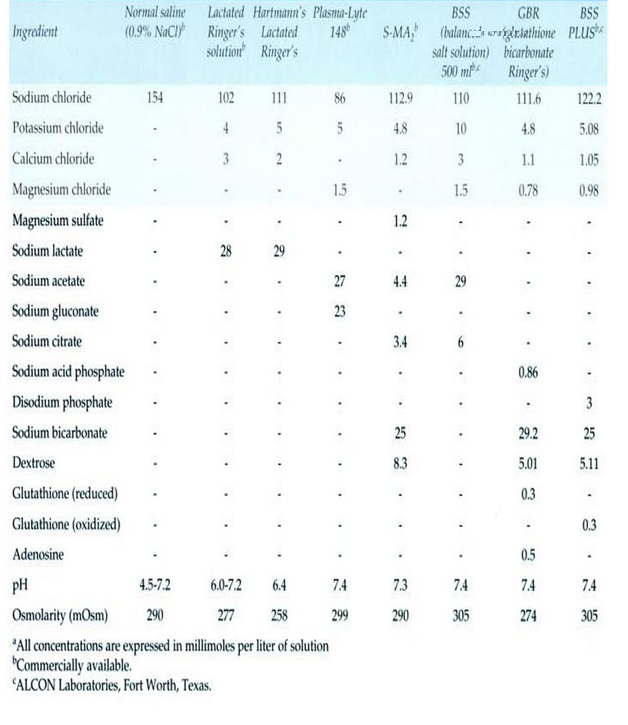 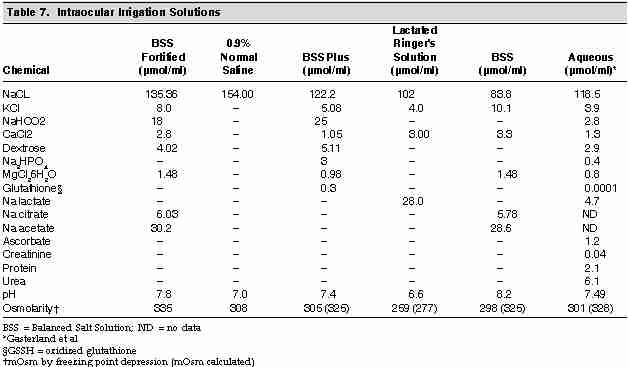 Table 2: comparing the solutes of a number of fluids for intraocular surgery to aqueous References:1 Phacoemulsification surgery, Editors Vajpayee R, Sharma N, Pandey S, Titiyal J; Jaypee Bros; chapter 6,p 572-Intraocular Irrigating Solutions. A Clinical Study of BSS Plus® and Dextrose Bicarbonate Fortified BSS® as an Infusate during Pars Plana Vitrectomy
M Samuel, U Desai, I Strassman, M Abusamak Indian Journal of Ophthalmol ;2003 51 3:237-242